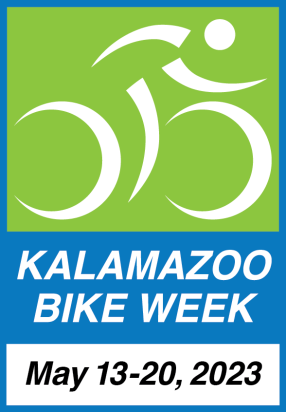 FOR IMMEDIATE RELEASE  Contact:Paul Selden, ChairKalamazoo Bike Week 2023bikeweek@bikefriendlykalamazoo.org(269) 598-8301 (cell)Kalamazoo Area Bike Week 2023 Starts SaturdayDozens of Events PlannedKalamazoo, MI -- May 11, 2023.  The 12th annual Kalamazoo Area Bike Week starts Saturday, May 13 and wraps up on Saturday, May 20. Spring is here, and cyclists are out and about.  With families and children joining in the fun, Bike Week offers many ways to stay active and healthy, whether running an errand or out on a local adventure.Honorary KBW Co-Chairs Kalamazoo Mayor David Anderson and Portage Mayor Patricia Randall welcome the greater community to enjoy another fun-filled week of rides and activities and will lead Mayor’s Ride on Saturday May 20.  Bike Week’s events and activities are listed on a calendar at www.kalamazoobikeweek.org to raise awareness of the many opportunities to bicycle during the week and throughout the year.  An Announcements page lists places to pick up bike safety tips, maps and safe passing yard signs while supplies last.  The Announcements page also suggests ways to donate bicycles and drop off bike tires and inner tubes for proper disposal at no charge.  Kalamazoo Area Bike Week is one of the most event filled and oldest week-long celebrations of bicycling in the United States.  Details for more than 30 activities, plus an updated downloadable artist-designed Bike Week poster are at www.kalamazoobikeweek.org.  Bike Week 2023 spotlights:Locally available bicycle clubs, riding groups and shopsGroup riding on roads and trailsUsing bicycles for everyday transportation and running errandsLessons on how to get bikes ready to ride and how fix a flatBike Camp and Bike Rodeos - teaching safe riding skills for adults and kidsLocal bicycling developmentsMountain, dirt & gravel rides Public safety messagingA bike show featuring exceptional bicyclesBike-related nonprofits.Bike Week is presented by Bike Friendly Kalamazoo, a Michigan non-profit organization.  Paul Selden, BFK’s president observes, “Bike Week would not be possible without the efforts of many wonderful independent organizers and sponsors.  Bike Week offers drivers and cyclists a great opportunity to put the Golden Rule into action by following the rules of the road.  It highlights the great ways bicycling builds community not only this week, but year-round.”  ###Bike Friendly Kalamazoo (BFK) is a Michigan non-profit organization working to improve the quality of life through bicycling.  Its volunteers and stakeholders are drawn from throughout Kalamazoo County and portions of Van Buren County.  BFK’s programs are supported in part by grants from the Irving S. Gilmore Foundation, the Marvin and Rosalie Okun Foundation, the Arts Council of Greater Kalamazoo, the Michigan Council for Arts & Culture, the Jim Gilmore, Jr. Foundation the League of Michigan Bicyclists, corporate contributions from Stifel Financial, Stryker Corporation, Bell’s Brewing and Clark Logic and individual donations from the Friends of BFK.  For more information please see www.bikefriendlykalamazoo.org.###Kalamazoo Area Bike Week & Pre-Bike Week 2023Events & ActivitiesFor details go to www.kalamazoobikeweek.orgMay is National Bike Month On Air Interviews - All WeekPre Bike WeekFriday, May 12, 2023				9:10am 	WKZO Ken Lanphear Morning Show Radio InterviewSaturday, May 13, 2023	Bike Week Officially Starts			9am-12pm	Vicksburg Bike Rodeo	9am-12pm	Vicksburg Bike Check Up	9:40am     	KBC’s LGBTWAI+ Allies Ride	10am-3pm	Bronson Park Cycle Show Sunday, May 14, 2023	Mother’s Day -- A great day to:			Ride A Bike With Mom!			Visit Historical Bikes at Local Museums (check museum hours)		Start Bike Bingo Game			Teach Your Kids to RideMonday, May 15, 2023				9:10am 	WKZO Ken Lanphear Morning Show Radio Interview	9am		Monday Morning Cruisers	6pm-8pm	Mountain Bike Monday - Cookout	6:15pm	KBC Monday Night RideTuesday, May 16, 2023				9:10am		WKZO Ken Lanphear Morning Show Radio Interview	9:30am		Volunteer at Bike-Related Charity 	6:15pm	Tuesday Evening Women’s RideWednesday, May 17, 2023				9:10am 	WKZO Ken Lanphear Morning Show Radio Interview	4pm-5pm	Local Bicycling Developments: 2023 & Beyond Community Event	5pm-7pm 	Bike Rodeo	6:15pm	KBC Wednesday Night Ride	7pm		We Drink from the Same Well Ride	Thursday, May 18, 2023				8:40am		WKZO Ken Lanphear Morning Show Radio Interview	3pm-6pm	Youth Open Shop 	6:15pm 	Group Ride with Refreshments After	6:30-8pm	Intro to Gravel RidingFriday, May 19, 2023	National Bike to Work Day			9:10am		WKZO Ken Lanphear Morning Show Radio Interview	9:30am 	KBC Friday Morning Women's Ride	3pm-6pm	Youth Open ShopSaturday, May 20, 2023				8am-1pm	Kalamazoo Bicycle Club’s Bike Camp	9:00am-10am	Mayor’s Ride			Learn How to Fix A Flat			Join a Bike ClubKalamazoo (Area) Bike Week 2023 Poster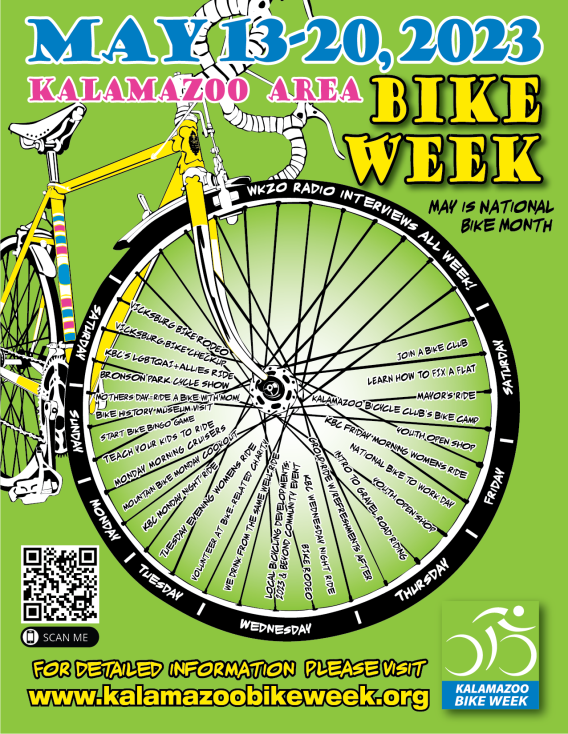 Original Graphic Design: Ludwig BetzGraphic Updates: Wes Garman